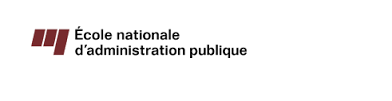 Communiqué de presseSalle de pilotage au service de votre santé !Lundi, 10 avril 2016- Debout dans une salle sans chaise, sans ordinateur et sans cellulaire, avec des cartons et des autocollants, les patrons du Centre intégré universitaire en santé et service sociaux (CIUSS) de notre région discutent avec les superviseurs des résultats et des projets futurs. Archaïque ? Non, c’est la méthode de gestion très dynamique et efficace de la salle de pilotage. Inspirée de la méthode Lean (recherche de la performance via l’amélioration continu et l’élimination des gaspillages), la salle de pilotage permet une meilleure communication entre tous les paliers de l’organisation. Elle repose sur une gestion visuelle et participative. Mme Hélène Lamalice, directrice adjointe, responsable de l’application de cette méthode de travail dans son unité, affirme que cela nécessite un changement de culture organisationnelle. La salle de pilotage permet le foisonnement d’idée et la créativité, en respect de la matrice de cohérence. Elle implique la participation de tous. Les membres de la direction doivent se déplacer et venir rencontrer les employés. Les informations suivent donc une courbe ascendante (bottom-up). La direction clinique du CISSS de notre région sont présents à ces rencontres mensuelles afin d’offrir un meilleur service à la clientèle desservie. Les problématiques vécues sont discutées afin que les services aux usagés soit continuellement améliorer. Mme Hélène Lamalice est heureuse de présenter cette structure de gestion participative le lundi 2 avril 2016 à 20h, à la bibliothèque du quartier, salle du grand conseil. Elle sera ensuite disponible pour répondre aux questions des journalistes et des citoyens.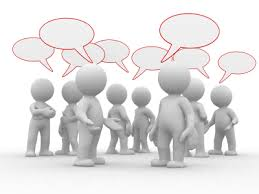 Pour plus d’informations, n’hésitez pas à contacter l’agent de presse. Caroline Lizotte                                             		            Agent de presse                                                                                                                                                514-385-5555 